Акция "Нет табачному дыму!"Цель акции: Привлечь внимание школьников, родителей, общественности к проблеме курения и повысить стремление учащихся жить без вредной привычки, стремление к психическому, нравственному и физическому совершенству.Задачи: 1. Привлечь возможно большего внимания общественности к проблеме курения, увеличив представление людей о негативном влиянии курения.2. Помочь формированию у учащихся эмоционального неприятия курения в качестве положительного поведения.3. Формирование у учащихся собственной жизненной позиции, позволяющей формировать круг интересов, не прибегая к “суррогатам” общения в виде сигареты.4. Стимулировать стремление прекращения курения среди курящих как школьников так и общественности.Адресация: учащиеся 1-11 классов, учителя, родители общественность.Оборудование: Плакаты, транспаранты, рисунки антикурительного содержания. Листовки. Погребальная урна. Магнитофон и аудиокассеты ВИА “Отпетые мошенники” - “Бросай курить”. ХОД АКЦИИI. МитингДети с транспарантами, флагами, плакатами антикурительного содержания выстраиваются на митинг.Вступительное слово руководителя (учителя).-Объединяя, усилия всего человечества в борьбе с табаком Всемирная организация здравоохранения уже на протяжении многих лет 31 мая проводит, глобальную ежегодную акцию “Всемирный день без табачного дыма”!Приблизительно 1,1 миллиарда человек в мире является курильщиками.Курение - причина таких болезней, как рак лёгких, сердечные заболевания, эмфизема, хронический бронхит, язва желудка, инсульт. Вероятность приобрести инфаркт миокарда у курильщиков в 10-12 раз выше, чем у некурящих, а смертность в 5 раз выше. Уже сегодня курение убивает каждого десятого человека в мире.Учитывая динамику прироста курильщиков, эксперты прогнозируют, что к 2020 году жертвами табака будут становиться около 10 миллионов человек в год. Вдумайтесь в эту цифру!Не обошла эта проблема и наш поселок. Слово предоставляют ученикам, проводившим исследования этой проблемы в поселке.Слово ученикам, проводившим исследования на 1.12.2004.В поселке Комсомолец насчитывается 714 человек, из них402 человека допенсионного возраста, из них 177 человек - дети. В школе обучаются дети из 99 семей. Из них в 29 семьях не курит никто, в 12 семьях курят и отец и мать, а в остальных семьях курит отец.(По итогам интервью с родителями, родственниками, которые курят и по итогам анонимных анкет среди детей.)Слово фельдшеру ФАПа.Известно, что курить - здоровью вредить. Каждая сигарета отнимает от 5 до 15 минут жизни. Курение- причина многих болезней. Особую зону риска составляют семьи, где курят и отец, и мать. Большинство курильщиков пренебрегают здоровьем окружающих, даже очень близких им людей, курят, где угодно: дома, в общественных местах, на работе, в транспорте и т.д.Конечно, от этого страдают все, кто не курит, особенно дети. Некурящий человек, находясь в помещении с курильщиком в течение только 1 часа, по существу, каждый раз “выкуривает” половину сигареты. У него наблюдаются негативные изменения в деятельности нервной системы, нарушается состав крови, деятельность сердечно-сосудистой, эндокринной и выделительной систем. Пассивные курильщики подвергаются риску возникновения злокачественных новообразований не только в лёгких, но и в других органах.Учитель:- Сегодня мы встаём со всем миром и проводим акцию “Нет табачному дыму!”. Познакомлю вас с планом и правилами.II. Шествие по улицам. Процессия с транспарантами, скандируя речёвку, с музыкой направляется по улице к первому пункту.В процессе шествия группа учеников, неся в руках Погребальную урну, подходят к прохожим с вежливым обращением попробовать бросить курить: “Мы предлагаем вам бросить сигареты в погребальную урну и прожить сегодняшний день без табака. Пусть этот день будет началом новой здоровой жизни без курения.”Другие ученики раздают прохожим листовки “Курить – здоровью вредить”.Речёвка- Вместе дружно мы шагаем
И стране мы обещаем:- Сигареты не курить 
И здоровье не губить!- Раз, два!
Дышим глубже!- Три, четыре
Встань ровней.- В нашей школе станет пусть же
Днём здоровья каждый день!А) Пункт остановки №1. Наш вернисаж. Оформление выставки картин и рекламных плакатов “Бросай курить”. (Работы подготовки заранее в самом центральном районе, где чаще всего бывают люди, молодежь.)Например, “От курения тупеешь, оно несовместимо с творческой работой”И. Гёте.“Курильщик впускает в свои уста врага, который похищает мозг” Английская пословица.“Курить - здоровью вредить”
“Всем миром откажемся от курения”
“Никотин – это яд”… и другие.Б) Пункт остановки №2.Выступление агитбригады “Антикур”Командир: Мы агитбригада: “Антикур!”Командир. Наш девиз: Все:Мы не курим и не пьем,
Мы здоровье бережем.Командир: Ты уже вырос?Все: Ага!Командир: Если не куришь...Все: Не начинай.Командир: Если начал…Все: Бросай!
Бросай курить, бросай!
Здоровый образ жизни начинай!ПесняСиний дым клубится,
Синий дым плывет.
Тлеет сигарета 
И к себе зовет.У-у-уА глаза давно уже слезятся.
Ищу я лишь ее, мечту свою
И только лишь она мне нужна.
Ты, доктор, знаешь все,
Ответь же мне:
Она, зачем мне она…Облака качнутся,
Поплывут назад.
Голова кружится, 
Не могу стоять!У-у-уНа кого же мне облокотиться?
Капля никотина –
Это все же яд.
Помните об этом
Много лет подрядУ-у-уПозаботьтесь о своем здоровье.В) Пункт остановки №3.Выступление агитбригады “Фильтр”Командир: Вас приветствует агитбригада:Все: Фильтр!Командир: Наш девиз: ...Все:Фильтр честью дорожит
И здоровью не вредит.Командир: Наши правила: ...Все:Фильтруй свои привычки!
Пропусти через фильтр свои поступки.
Дыши только фильтрованным воздухом!
Запусти свой фильтр здоровья.Песня “По секрету всему свету”1. Я, я, я
Секретов не держу. 
Всем, всем
Про куренье расскажу.
Я, я, я
Не шкаф и не музей –
Хранить секреты от друзей.2. Кто, кто
Кто не курит и не пьет,
Тот, тот, тот
Здоровье бережет.
Мы, мы
Мы хотим вам дать совет,
Как быть здоровым много лет.Припев: Ля-ля-ля. Жу – ж у- жу
Ля-ля-ля. Ж у- жу - жу
По секрету всему свету
Про куренье расскажу.
Жу – жу - жу!3. Я, я, я
Секретов не держу,
Всем, всем, всем
Про куренье расскажу.
Да, да 
Куренье – вред,
Мои друзья!
Не тратьте вы 
Здоровье зря!III. Суд над сигаретой.(Конечный пункт. На поляне возле школы.) Разведен костер. Все вокруг костра. Руководитель (ведущий).- Мы заканчиваем акцию “Нет табачному дыму!”. Проходя по улицам, мы видели, как кто-то смотрел на нас удивленными глазами, кто-то пожимал недоуменно плечами, а кто-то тихо замолчал, размышляя задумчиво об увиденном. Но одно можно с уверенностью сказать: незамеченными мы не остались, и в общем - то люди смотрели на нас с интересом: Что же мы хотим сказать? А мы хотим сказать (хором) “Нет табачному дыму!” - Почему? В чем мы его обвиняем? (Ответы детей).- Итак, мы обвиняем табак в том, что он приносит смертельный вред всему человечеству. (Хором: “Обвиняем!”)- Обвиняем табак в том, что по сравнению с другими видами рискованного поведения риск преждевременной смерти в результате курения является исключительно высоким. (Хором: “Обвиняем!”)- Обвиняем табак в том, что он - причина многих болезней. Даже пассивное табакокурение связано с риском возникновения рака лёгких у некурящих. (Хором: “Обвиняем!”)- Зачитать приговор! (Читают дети)“Сегодня, 31 мая во Всемирный день без табачного дыма именем всех некурящих табак объявляется вредным веществом, приносящим много смертельных болезней человеческому организму. В связи с вышеуказанным табак приговаривается к высшей мере наказания: уничтожению через сожжение. Приговор обжалованию не подлежит”.- Внимание! Привести приговор в исполнение! (Под барабанную дробь в костёр бросается содержимое урны или сама урна) Заключение:Песни о вреде курения около костра (по классам)Спасенье в нас самих, Земляне!
Мы скажем никотину: “Нет!”
Услышьте нас, селяне,
И поддержите все в окрест!Пусть будут родники искриться
И воздух, чист, прозрачен, свеж.
Пусть люди будут все стремиться
В Россию ехать, зарубеж.Пусть не страдают больше люди
В дыму чадящих сигарет.
Науку эту не забудем
Все: И никотину скажем: “Нет!”Все участники поют песню под музыку Шаинского “Улыбка” 1. Нас рекламой сбить нельзя
Рекламируют, что нужно и ненужно.
Что не выбрать, милые друзья?
Только лучшее – ответим мы вам дружно.Припев: И тогда наверняка
Скажем вредному: “Пока!”
Мы здоровыми хотим служить Отчизне
И на целый белый свет
Никотину скажем: “Нет!”
Голосуем за здоровый образ жизни. (Поет К. Шульженко)Часто вспоминая свои я выступления,
Начинаю строго себя я упрекать,
В том, что позволяла дымить себе на сцене
И любила, грешная, самосад сажать.
Давай забудем про сизый дым родной,
Курить не будем, дружочек мой.(Поет М. Боярский)Опять скрипит мой голос – сел от курева давно,
И ветер бередит на сердце рану.
Что шляпа, трубка – старый имидж – все равно.
И не найти покоя Д’Артаньяну. Пора – пора – порадуемся на своем веку.
Курительную трубку в Казанке утоплю.
Пока – пока – совсем еще не растерял здоровье,
Судьбе своей скажу я: “Ай – лав – ю!”(Поет Э.Пьеха)Как же мне не веселиться.
Не раскрыть вам свой секрет,
Почему на этой сцене
Молода я много лет.Почему я не старею,
Не полнею никогда.
Потому что отказалась
От вина и табака.Пап-пап – папарабу …Буклет "Курить в ХХI веке — это не модно, или Что вы знаете о табаке"Табак приносит вред телу, разрушает разум, отупляет целые нации”О. Де’Бальзак.Русский лексикограф В.И.Даль в своем словаре пишет: “Табак - растение никотина табакум, поганое, блудное, антихристово, сатанинское зелье… Табачник – торгующий табаком. Встарь на Москве табачникам носы резали”.ИЗ ИСТОРИИ ТАБАКА12 октября 1492 года Христофор Колумб причалил к неизвестному острову (хотя сейчас мы знаем - это была Америка), жители которого поднесли гостям сушеные на солнце листья, свернутые в трубочку. Они курили это растение, “петум” - так они его называли. После второго похода Колумба семена табака были занесены в Испанию, а оттуда – во все уголки Земного шара. Быстрому распространению способствовало удивительное свойства табака – привычная тяга к курению, с которой трудно совладать человеку.В Россию табак завезен английскими купцами в 1585 году через Архангельск. Царь Михаил Федорович вел жестокую борьбу с курильщиками: уличая 1 раз в курении – 60 ударов палок по стопам; 2 раза –резали нос, уши, ссылали в дальние города. А в Англии по указанию Елизаветы II (1585 г.) курильщиков приравнивали к ворам и водили по улице с веревкой на шее.Но Петр I стал внедрять табакокурение: по его мнению, это способствовало принципам западной цивилизации. Считалось, что табак целебен, его дым отпугивает болезни, злых духов, стимулирует и успокаивает. Табачные листья использовались как лечебное вещество (в виде настоек, капель, пилюль, экстратов), они часто вызывали тяжелые отравления, нередко кончавшиеся смертью. Это заставило правительство вести борьбу с курением.А что касается Петра I, то славный царь простудился, заболел и вследствие слабости прокуренных легких умер до срока. 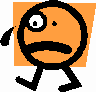 МАТЕМАТИКИ ПОДСЧИТАЛИ что каждый из нас выкуривает за год 1,55 кг табака.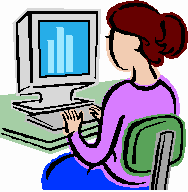 Если я не курю, то тот, кто рядом, выкуривает 3,1 кг; а если и он не курит, то тот, следующий, выкуривает 4,5 кг, а то и 6 кг табака.Каждая выкуренная сигарета сокращает жизнь на 15 мин. Каждые 13 секунд умирает человек от заболевания, связанного с курением. За год – это 2,5 млн человек. Подсчитано, что население земного шара за год выкуривает 12 биллионов папирос и сигарет! Поистине астрономические цифры. Общая масса окурков -2 520 000 тонн.А ЧТО ГОВОРЯТ БИОЛОГИ?Всем известна поговорка “Капля никотина убивает лошадь”. А люди курят, и их не убивает никотин. Доказано, что одной капли никотина хватит, чтобы уничтожить тройку взрослых лошадей, до полутонны каждая. А как же человек? В каждой отдельной сигарете никотина не смертельная доза, но если одновременно выкурить 100 сигарет – смертельный исход неизбежен. Чем же тогда погубна сигарета? В ее химическом составе: аммиак, оксид углерода, канцерогенные углеводороды (рак), радиоактивный элемент полоний 20, табачный деготь, мышьяк, калий. Фильтры не помогают (лишь на 20% задерживаются вещества)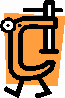 МЕДИКИ СЧИТАЮТ курение чумой с ХХ века. В России курит 40 миллионов человек: 63% мужчин (что почти в 2 раза больше, чем , например, в США или Великобритании) и 15% женщин. Ежедневно количество курящих в России увеличивается на 1,5-2%. Около 40% смертей мужчин от ишемической болезни сердца связаны с курением. Курение разрушает легкие. Злостные курильщики, как правило, при снимке легких имеют затемнения. Что это – туберкулез или рак легких – решать медикам! В медицине известен случай, когда при вскрытии трупа скальпель заскрежатал о камень, то оказалось, что в легких скопилось около 1,5 кг угля. Курил этот человек около 25 лет и умер от рака легких. 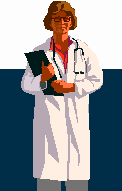 Курение повышает риск инфаркта, инсульта, заболеваний мозга, язвы желудка, гангрены конечностей, кожа бледнеет или желтеет, быстро стареет. Если ребенок рано начинает курить, то замедляется рост организма. ПОЧЕМУ НУЖНО ОТКАЗАТЬСЯ ОТ КУРЕНИЯ? Потому что это продлит Вашу жизнь! Курение вырывает из жизни человека от 19 до 23 лет. По данным Всемирной Организации Здравоохранения, ежегодно от курения преждевременно умирает свыше 5 миллионов человек в мире. В России каждый год курение уносит жизни 220 тысяч человек. КАК ВЕДЕТСЯ БОРЬБА С КУРЕНИЕМ В ДРУГИХ СТРАНАХ?Во многих странах мира (США, странах Европейского союза и др.) действуют наци-ональные программы по борьбе с курением. Их реализация позволила в 1,5-2 раза снизить распространенность курения. Из 192 стран-членов Организации Объединенных Наций 170 подписали Рамочную конвенцию по борьбе с курением.Например:В Англии –вычитают деньги из зарплаты за время, проведенное в курительной комнате.Дания - запрещено курить в общественных местах.Сингапур- курение -500 долларов штраф. Нет рекламы на табачные изделия.Финляндия – врачи установили 1 день – 17 ноября, когда курильщики приходят на работу без сигарет.Япония, г.Ваки – решение: 3 дня в месяц без курения.Франция – после антитабачной кампании число курильщиков сократилось более, чем на 2 млн.человек.Россия пока, к сожалению, не присоединилась к Рамочной конвенции, хотя борьба с курением – важнейшее мероприятие национального масштаба, требующее вмешательство государства.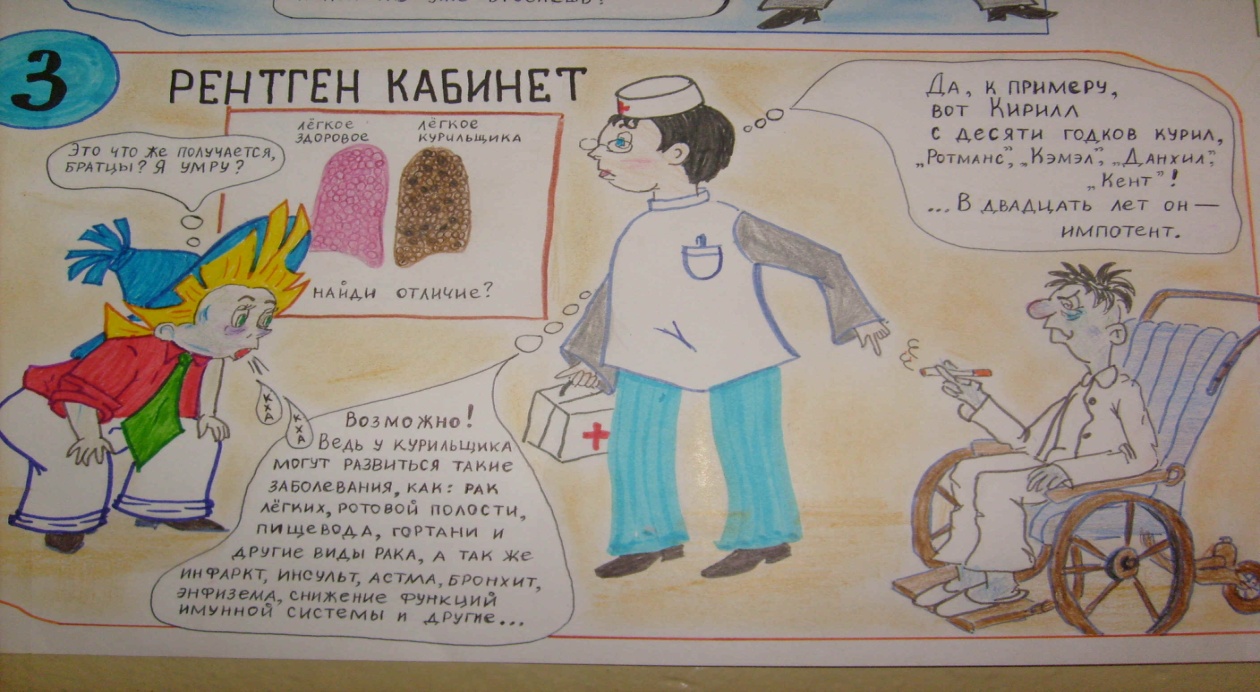 РЕКОМЕНДАЦИИ, КАК БРОСИТЬ КУРИТЬ ЛУЧШЕ ВООБЩЕ НЕ НАЧИНАТЬ КУРИТЬ. Назначьте день отказа от сигарет. Избавьтесь от всех сигарет, зажигалок. Расскажите своим родным, близким, друзьям, что Вы решили бросить курить, попросите их о поддержке. Убедите их не курить при вас и не оставлять окурков. Посоветуйтесь с врачом. Постарайтесь отвлечь себя от позывов покурить (прогуляйтесь, займитесь чем-нибудь, хотя бы положите в рот леденец). Расслабляйтесь! Чтобы уменьшить стресс, примите горячую ванну, займитесь гимнастикой, почитайте книжку. Пейте больше соков и воды. Сосчитайте, сколько денег удалось сэкономить, отказавшись от сигарет. Купите себе подарок на эти деньги. Сколько бы вам ни было лет 13-30-60, сигарету не брать!Помогите другу, отцу, деду бросить курить и не дайте себе пойти на поводу компании, в которой курить престижно. Занимайтесь спортом и будьте здоровы!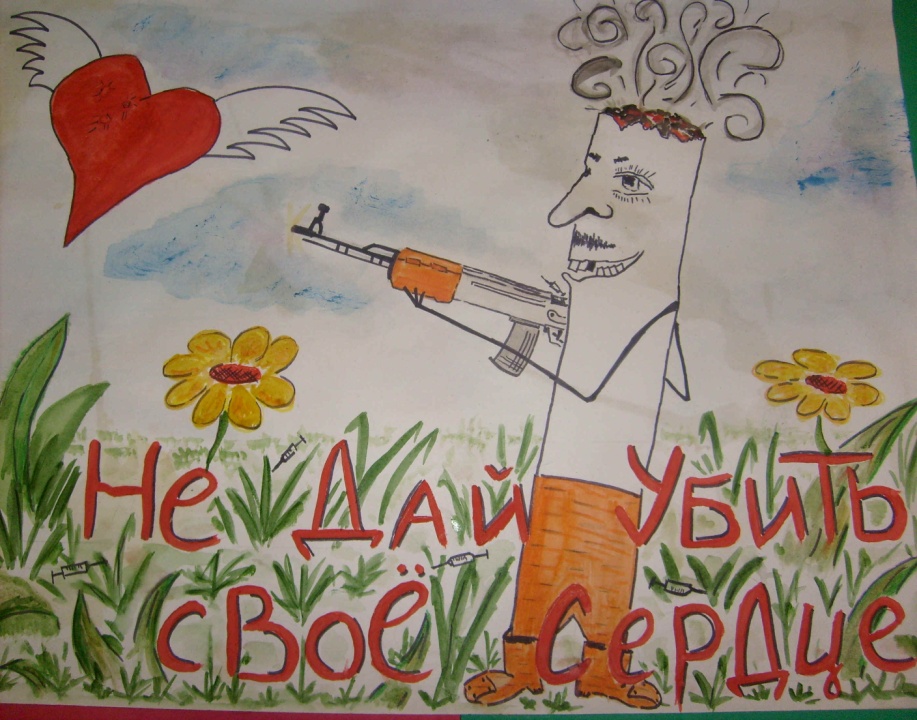 